16.09.2019 Экспертные заключения, предложения к проекту направлять в администрацию муниципального образования поселок Боровский в течение 7 дней до 23.09.2019 (в течение 7 дней со дня размещения проекта – 16.09.2019) по адресу: п. Боровский, ул. Островского, д.33, 2 этаж, кабинет 3 (приемная)  и по электронной почте: borovskiy-m.o@inbox.ru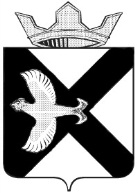 АДМИНИСТРАЦИЯ Муниципального  образования поселок  БоровскийРАСПОРЯЖЕНИЕ____________ 2019 г.			   	                                               № ____рп.БоровскийТюменского муниципального районаВ соответствии с п. 8 части 1 статьи 14, статьями 15, 32 Жилищного кодекса Российской Федерации, Положением о признании помещения жилым помещением, жилого помещения непригодным для проживания и многоквартирного дома аварийным и подлежащим сносу или реконструкции, утвержденным Постановлением Правительства Российской Федерации от 28.01.2006 № 47, Уставом муниципального образования поселок Боровский:Внести изменения в распоряжение администрации  от 07.04.2015  № 208 «О межведомственной комиссии  по оценке соответствия помещения (многоквартирного дома) требованиям, установленным в Положении о признании помещения жилым помещением, жилого помещения непригодным для проживания и многоквартирного дома аварийным и подлежащим сносу и реконструкции» (с изменениями от 23.01.2018 №14) (далее –распоряжение):Пункт 5.4. приложения  1 к распоряжению изложить  в новой редакции: «5.4. Для рассмотрения вопроса по оценке соответствия помещения (многоквартирного дома) требованиям, установленным в Положении, заявителем представляются в комиссию следующие документы:а) заявление о признании помещения жилым помещением или жилого помещения непригодным для проживания и (или) многоквартирного дома аварийным и подлежащим сносу или реконструкции;б) копии правоустанавливающих документов на жилое помещение, право на которое не зарегистрировано в Едином государственном реестре недвижимости (за исключением договоров социального найма, договоров найма жилого помещения специализированного жилищного фонда, договоров найма жилого помещения фонда коммерческого использования, договоров найма, договоров найма жилого помещения жилищного фонда социального использования, заключенных с Администрацией);в) в отношении нежилого помещения для признания его в дальнейшем жилым помещением - проект реконструкции нежилого помещения;г) заключение специализированной организации, проводившей обследование многоквартирного дома, - в случае постановки вопроса о признании многоквартирного дома аварийным и подлежащим сносу или реконструкции;д) заключение проектно-изыскательской организации по результатам обследования элементов ограждающих и несущих конструкций жилого помещения (в случае, если в соответствии с абзацем третьим пункта 44 Положения предоставление такого заключения является необходимым для принятия решения о признании жилого помещения соответствующим (не соответствующим) установленным требованиям); е) документ, удостоверяющий полномочия представителя заявителя, в случае подачи заявления представителем заявителя (в случае, если от имени юридического лица действует лицо, имеющее право действовать без доверенности, либо полномочия подтверждаются приказом (постановлением) об установлении опеки (попечительства), принятого органами опеки и попечительства Тюменской области, или свидетельством о рождении ребенка, выданным органами записи актов гражданского состояния Тюменской области, предоставление указанного документа не требуется).».	2. Контроль за исполнением настоящего распоряжения возложить на заместителя главы сельского поселения  по социальным вопросам.Глава муниципального образования                                                С.В.СычеваО внесении изменений в распоряжение администрации  от 07.04.2015  № 208 «О межведомственной комиссии  по оценке соответствия помещения (многоквартирного дома) требованиям, установленным в Положении о признании помещения жилым помещением, жилого помещения непригодным для проживания и многоквартирного дома аварийным и подлежащим сносу и реконструкции» (с изменениями от 23.01.2018 №14)